 LICEO CLASSICO, LINGUISTICO E DELLE SCIENZE UMANE "MOTZO" 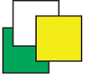 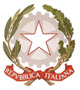 QUARTU SANT'ELENAVerbale n. CLASSE: inserire lettera e sigla corso (ES. 3^DL)LICEO CLASSICO/LINGUISTICO/ SCIENZE UMANE/ SCIENZE UMANE EC. SOC. (eliminare le diciture che non servono)Convocazione con Circ. N. 38 del 30/09/2022.Piattaforma individuata e comunicata ai componenti il consiglio: CLASSROOM dedicata di Gsuite MeetOggi, /10/2022, alle ore  :00, si è riunito il consiglio della classe  (INSERIRE CLASSE) per discutere il seguente ordine del giorno (riportare l’ordine del giorno):aaabbbCoordinatore è il prof. XY, verbalizzante la prof.ssa YZ. Presiede il Coordinatore di classe, ( in assenza del coordinatore coordina e preside il docente con il maggior numero di ore. In assenza del segretario il presidente ne nomina uno tra i colleghi) che accetta e si impegna a verificare costantemente la presenza dei componenti il Consiglio in ambiente digitale, sulla piattaforma individuata per la riunione dell’organo collegiale.Da una verifica dei partecipanti alla video conferenza da apposita barra dei presenti in ambiente virtuale, risultano presenti:Risultano assenti:Constatati:La presenza del numero legale dei partecipanti;La regolarità della convocazione in modalità telematica in deroga alla normativa che regolamenta l’organizzazione delle attività collegiali, al Regolamento di Istituto, al Regolamento degli Organi Collegiali di Istituto e al CCNL in vigore, in relazione all’emergenza CoVid-19 (DL 23 febbraio 2020 n. 6, tutti i successivi DPCM e le note ministeriali ad esso collegate);La disponibilità di strumenti telematici idonei a consentire la comunicazione in tempo reale a due vie e il collegamento simultaneo fra tutti i partecipanti.Il Presidente dichiara aperta la seduta. Si procede alla discussione del primo punto all’o.d.g.:  Punto n. 1 dell’o.d.g.: … (trascriverlo)ESEMPIO: Andamento didattico – disciplinare della classe: segnalazioni dei docenti…. Profitto …. Coesione …. Disciplina …. problemi e casi particolari di studenti da segnalare …proposte…Prende la parola …. (Riportare con essenzialità, ma fedelmente. gli interventi).QUALORA CI SIANO DELIBERE DA ASSUMERE Il presidente mette ai voti la proposta …. L’esito della votazione è il seguente: presenti n. …., votanti n. …., favorevoli n. …; contrari n. … La proposta è approvata / non approvata all’unanimità / a maggioranza. (scrivere eventualmente a richiesta i nominativi dei contrari). NB: SI RIBADISCE che la votazione si fa qualora occorra una delibera.Per i punti successivi si procede con lo stesso schemaConclusa la trattazione dei punti all’o.d.g., il presidente dichiara conclusa la sedutaLetto e approvato il presente verbale, la riunione in videoconferenza termina alle ore ____. Il segretario verbalizzante invia a GECODOC il verbale attraverso il registro elettronico Didup.DocenteMateriaSERIANNI LUCAITALIANOUNAMUNO MIGUEL deSPAGNOLODAVERIO PHILIPPESTORIA DELL’ARTEPARISI GIORGIOMATEMATICA E FISICADocenteMateriaBERRETTINI MATTEOSCIENZE MOTORIECRISTOFORETTI SAMANTHASCIENZE NATURALIQUARTU SANT'ELENA, /10/2022Il segretarioProf_____________ Il presidenteProf._______